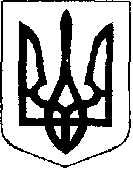 У К Р А Ї Н АЖовківська міська радаЛьвівського району Львівської області8-а сесія VIІІ-го демократичного скликанняРІШЕННЯвід  05.05.2021р.    № 252	м. ЖовкваПро затвердження гр. Гринику Володимиру Васильовичу проекту землеустрою щодо відведення земельної ділянки у власність площею  для ОЖБ по вулиці Романа Шухевича,50 в селі  Сопошин Львівського (Жовківського) району Львівської області   Розглянувши заяву гр. Гринику Володимира Васильовича про затвердження проекту землеустрою щодо відведення земельної ділянки у власність площею 0.0800 га для будівництва та обслуговування житлового будинку, господарських будівель і споруд по вулиці Романа Шухевича,50 в селі Сопошин Львівського (Жовківського) району Львівської області, керуючись ст.12, 118, 121, 186 Земельного кодексу України та ст.26 Закону України «Про місцеве самоврядування в Україні», за погодженням з постійною комісією з питань земельних відносин, земельного кадастру, планування території, будівництва, архітектури, охорони пам’яток, історичного середовища, природокористування та охорони довкілля, Жовківська міська радаВ И Р І Ш И Л А:1. Затвердити гр. Гринику Володимиру Васильовичу проект землеустрою щодо відведення земельної ділянки, площею  у власність, кадастровий номер 4622788800:02:000:0151 для будівництва та обслуговування житлового будинку, господарських будівель і споруд по вулиці Романа Шухевича,50 в селі Сопошин Львівського (Жовківського) району Львівської області.2. Надати у власність гр. Гринику Володимиру Васильовичу земельну ділянку (кадастровий номер 4622788800:02:000:0151) площею  для будівництва та обслуговування житлового будинку, господарських будівель і споруд по вулиці Романа Шухевича,50 в селі Сопошин Львівського (Жовківського) району Львівської області.3. Зареєструвати речове право на земельну ділянку у встановленому законодавством порядку.4. Контроль за виконанням рішення покласти на постійну комісію з питань земельних відносин, земельного кадастру, планування території, будівництва, архітектури, охорони пам’яток, історичного середовища, природокористування та охорони довкілля (Креховець З.М.).Міський голова				                      Олег ВОЛЬСЬКИЙ